桃園市 111學年度第2學期國民小學資優學生與大師對談活動「光環之下的酸甜苦辣 — 專業口譯面面觀」講座
實施計畫一、依據：    (一)特殊教育法。    (二)桃園市資優教育資源中心年度工作計畫。二、目的：      (一)藉由與良師互動，提供學生典範學習機會，擴展其視野。(二)透過對良師生涯歷程的瞭解，提升學生自我期許，裨益其生涯發展。(三)培養正向的人生觀，並藉由校際師生交流、互動，促進學生溝通、表達之自信與能力。三、辦理單位：(一)主辦單位：桃園市政府教育局。(二)承辦單位：桃園市資優教育資源中心(桃園市立武陵高中)。四、參加對象及名額：111學年度就讀本市公私立國民小學之資賦優異學生，共計錄取 80名；倘若報名人數過多，將依學校推薦之志願序錄取。五、活動主題、地點及流程：(一)活動主題：「光環之下的酸甜苦辣—專業口譯面面觀」。(二)活動地點：桃園市立武陵高中科教館4F視聽教室。(三)活動時間與流程：   (四)講師小檔案：        學歷 ： 國立臺灣師範大學翻譯研究所碩士暨博士候選人。 國立臺灣大學外國語文學系學士、中英翻譯學程口譯組。       經歷：國立臺灣師範大學翻譯研究所 兼任講師。國立臺灣大學翻譯碩士學位學程 前兼任講師。外交部外交及國際事務學院 特聘講師。中英專業會議口譯與前臺灣高等法院轄區特約通譯。曾獲海峽兩岸口譯大賽臺灣區冠軍、兩岸一等獎，並通過輔大與臺師大中英口譯聯合專業考試，取得會議口譯專業證書，亦為 LTTC 與趙麗蓮教授文教基金會合辦英語演講比賽之大專院校組冠軍。擁有教育部中英文翻譯能力檢定考試所有考科證書（逐步口譯、筆譯英譯中、筆譯中譯英）。 校外曾開課單位包括財團法人語言訓練測驗中心、內政部警政署、雙北市政府警察局、臺北市政府公務人員訓練處、臺南市政府公務人力發展中心等。於國立臺灣大學擔任教學助理期間，三度獲傑出教學助理獎、獲頒卓越教學助理獎。  口譯領域多元，其中以科技、財經（防制洗錢與打擊資恐）、表演藝術與激勵演講見長。   科技類合作對象包含 Google、Facebook、Tesla、IBM、亞馬遜網路服務（AWS）、美光、   友達、富士施樂、研華、中華電信、科技部、工研院與資策會等，案例如臺北國際電腦展   （Computex）高峰論壇、臺北 5G 創新論壇、世界資訊科技大會（WCIT）、AWS 企業主管高   峰會、亞太開放資料高峰論壇等。財經（防制洗錢與打擊資恐）領域口譯服務對象包括金融   研訓院、投信投顧業者、投信投顧公會、行政院洗錢防制辦公室、金融機構等。自行政院洗錢防制辦公室成立以來，即協助其辦理之所有 APG 相互評鑑所有準備會議之口譯，亦為正式評鑑口譯團隊成員。  表演藝術方面，自幼學習擊樂、鋼琴、雙層電子琴（Electone），鋼琴與電子琴具有 YAMAHA 演奏雙五級資格。曾為臺大交響樂團（2007-2010）與臺北愛樂青年管弦樂團（2008-2014）擊樂團員，多次於國家音樂廳演出，另曾於臺北國際合唱節擔任口譯（大師班、指揮班、專題講座、示範講座）。曾為國立臺灣交響樂團、臺北市立國樂團與臺北愛樂文教基金會等音樂團體翻譯樂季手冊、節目冊與文宣。  激勵演講方面，曾於高雄巨蛋、高雄展覽館、南港展覽館、林口體育館與澳門威尼斯人酒   店金光綜藝館等萬人現場口譯，台風穩健、臨場反應佳，能將講者情感與訊息精準傳遞並   帶動現場氣氛，深受好評。六、報名流程、報名費用及錄取原則：    (一)報名流程：(二)報名費用：免費。(三)錄取原則：正取80名，備取10名：優先錄取各校第1推薦序學生，並依據各校報名先後順序，錄取第2推薦序之學生，若仍有缺額，再依前開原則依序遞補至額滿為止。(四)錄取結果公告：1.錄取名單於112年7月12日(星期三)17：00時前公告。2.公告位置：錄取名單公告於桃園市資優教育資源中心網站最新消息
https://talented.special.tyc.edu.tw    以及武陵高中網站首頁->最新公告->資優中心，https://www.wlsh.tyc.edu.tw/不另行通知。七、注意事項：(一)正取學員因故無法參加活動者，請於112年7月13日(星期四)16：00時前，主動電話聯繫資優教育中心李教師(聯絡電話：03-3698170分機159），以免影響備取學員權益。(二)活動當日有餐盒請於9：35前報到，以便統計餐盒數，並請全程參與。 (三)配合衛福部規範，實施「自主配戴口罩」措施，中央流行疫情指揮中心相關政策及規定如有調整，本防疫注意事項將配合修正。 (四)如有相關疑問請逕洽承辦李老師，聯絡電話:03-3698170分機159；電子信箱：
wlsh159@email.wlsh.tyc.edu.tw。八、獎勵：辦理本活動之工作人員於活動結束後，依「公立高級中等以下學校校長成績考核辦法」、   「公立高級中等以下學校教師成績考核辦法」及「桃園市市立各級學校及幼兒園教職員獎懲要點」等規定，視辦理成效給予獎勵。 九、經費：本次活動所需經費由桃園市政府教育局相關經費項下支應，詳如附件三。 十、本計畫奉核後實施，修正時亦同。日期時間活動內容主持人/講師地點112年7月14日（星期五） 8：40 - 9：00報到桃園市資優中心桃園市立武陵高中科教館4F視聽教室112年7月14日（星期五） 9：00 - 9：10開幕式桃園市資優中心桃園市立武陵高中科教館4F視聽教室112年7月14日（星期五）  9：10 - 10：00講題：光環之下的酸甜苦辣—專業口譯面面觀國立臺灣師範大學 詹柏勻 講師桃園市立武陵高中科教館4F視聽教室112年7月14日（星期五）10：00 - 10：10休息&茶敘國立臺灣師範大學 詹柏勻 講師桃園市立武陵高中科教館4F視聽教室112年7月14日（星期五）10：10 - 11：40講題：光環之下的酸甜苦辣—專業口譯面面觀國立臺灣師範大學 詹柏勻 講師桃園市立武陵高中科教館4F視聽教室112年7月14日（星期五）11：40 - 12：00綜合座談國立臺灣師範大學 詹柏勻 講師桃園市立武陵高中科教館4F視聽教室112年7月14日（星期五）12：00賦歸桃園市教育局桃園市資優中心桃園市立武陵高中科教館4F視聽教室項次報名工作時程/期限注意事項1學生自行向就讀學校特教業務承辦人報名依各校規定之截止期限請各校承辦人審核學生資優生身分，自行推薦排序2各校承辦人上網填寫Google表單報名7月11日
(星期二)16:00前各校承辦人請上網填寫Google表單報名
https://reurl.cc/o7REKv
(需填寫被推薦學生姓名與當日餐盒的葷、素)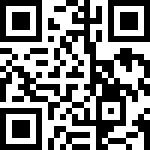 核章後之集體報名清冊（附件一）留於各校存查，無須寄回學校報名先後順序及推薦序，皆為重要錄取依據家長同意書（附件二）收齊後掃描，將掃描檔(PDF)寄至中心3資優中心公告錄取名單7月12日
(星期三)17:00前公告於武陵高中及資優中心網站，不另行通知